TRIVIS - Střední škola veřejnoprávní a Vyšší odborná škola prevence kriminality 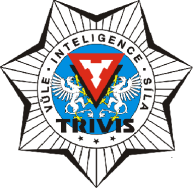 a krizového řízení Praha, s. r. o.Hovorčovická 1281/11 182 00  Praha 8 - Kobylisy OR  vedený Městským soudem v Praze, oddíl C, vložka 50353Telefon a fax: 283 911 561          E-mail : vos@seznam.cz                IČO 25 10 91 38                      ORGANIZACE ŠKOLNÍHO ROKU 2018/2019 pro VOŠ                    pro letní období od 1. února 2020do 31. srpna 2020Obecné informace:Školní rok začíná 1. září a končí 31. srpna následujícího kalendářního roku. Školní rok se člení na dvě období. Zimní období trvá od 1. září do 31. ledna, letní období trvá od 1. února do 31. srpna. (§ 96 odst. 1, zákona č. 561/2004 Sb., školský zákon, ve znění pozdějších změn a doplňků).1.) Školní výuka pro denní formu vzdělávání       -    dle akreditovaného vzdělávacího programu je výuka pětidenní pro studenty denního                 studialetní období začíná dne 1. 2. 2020 a končí  30.6.2020     Přípravný týden1. AV, 1. CV, 2. AV, 2.CV , 3AV                                                               11. 5. – 17.5. 2020v přípravném týdnu je možné konat zápočty, klasifikované zápočty a zkoušky pouzeu studentů s nadprůměrnými studijními výsledkyv přípravném týdnu lze realizovat výuku, která nebyla z organizačních důvodů ukončena v řádném výukovém obdobíZkouškové období1. AV, 1. CV, 2. AV,          				                                    18. 5. – 14..6.20203. AV, 	         18.5. -  8.6. 2020Odborná praxe1. AV, 1. CV, 2. AV, 2. CV, 				                                  15. 6. – 26. 6. 2020odevzdání zprávy a hodnocení z odborné praxe                                     do 12. 7. 2020nahlášení odborné praxe					                  do 30. 4. 2020Kontrola výkazů o studiu1. AV, 1. CV, 2. AV                                              1. 2. 2020 - 28. 2. 2020 (za zimní semestr)                                                                                                 do 12.7 2020 (za letní semestr)3. AV                                                                      1. 2. 2020 - 28. 2. 2020 (za zimní semestr)                                                                                               do 8. 6. 2020  (za letní semestr)- v případě nesplnění požadavků klasifikace za letní semestr, je student povinen zažádat 
         o odložení klasifikace do 30. 6. 2019Uzavření klasifikace pro všechny ročníky denního studia za školní rok 2019/2020 je do 30. 9. 2020.Zpracování zadání absolventských pracíodevzdání absolventské práce 				                        15. 4. 2020vypracování posudku absolventské práce        		                   do 15. 5. 2020 vyzvednutí posudků                                                                                  od 16. 5.2020Absolutorium3. AV                                                                   - odevzdání Výkazů o studiu a Přihlášky k absolutoriu		                         8. 6. 2020      - absolventská zkouška s obhajobou absolventské práce	  16. 6. 2020 – 19. 6. 2020      - slavnostní předání absolventských diplomů			    23. 6. 2019 v 10: 00hod.      - opravný termín absolutorií				        	        12. 10. – 13. 10. 2020Školní prázdninyjarní prázdniny      				                           24 2. 2020 – 1. 3. 2020statní svátky velikonoční		                                      10.4 2020  a  13.4.2020státní svátky (Svátek práce, Den vítězství)                                     1.5.2020 a 8.5.2020letní prázdniny                      				             1. 7.  2020 do 31. 8. 20202.)   Školní výuka pro kombinovanou formu vzdělávání Soustředění 1KPK, 2KPK, 3KPK, 3KKŘ1.soustředění                                                                                               7.2.2020 – 8.2.20201. soustředění 						   	                            21.2. -22.2.20202. soustředění 							                                6.3.- 7.3.20203. soustředění 							                          20.3. – 21.3.20205. soustředění						 	                               3.4. - 4.4.20206. soustředění 						                                       24.4. -25.4.2020Přípravný týden1.KPK, 2.KPK,3.KPK, 3KKŘ                           	                           27.4. 2020 – 3. 5. 2020v přípravném týdnu je možné konat zápočty, klasifikované zápočty a zkoušky pouze 
u studentů s nadprůměrnými studijními výsledkyZkouškové období1.KPK, 2.KPK,    	                                                                         4. 5. 2020 – 30. 6. 20203.KPK, 3.KKŘ                                                                                      4. 5. 2019 – 8. 6. 2020Kontrola výkazů o studiu1.KPK, 2.KPK                                                     1. 2. 2020 – 29. 2. 2020  (za  zimní semestr)                                                                                                 do 12.7. 2020 (za letní semestr)  3. KPK, 3. KKŘ                                                      1. 2. 2020 - 28. 2. 2020 (za zimní semestr)                                                                                                do  8. 6. 2020  (za letní semestr)- v případě nesplnění požadavků klasifikace v řádném termínu zkouškového období, jestudent povinen zažádat o odložení klasifikace do  30. 6. 2020Odborná praxe   1.KPK, 2. KPK				  - nahlášení odborné praxe nejméně 3 týdny před jejím započetím- praxi bude vykonávána v průběhu letního semestru, v délce 15 pracovních dnů, mimo stanovená soustředění- odevzdání zprávy a hodnocení z odborné praxe do 12.7. 2020   Zpracování zadání absolventských prací odevzdání absolventské práce		  		                        15. 4. 2020vypracování posudků	      		        		     	                   do 15. 5. 2020vyzvednutí posudků                                                                                   od 16.5.2020Absolutorium pro 3.KPK a 3.KKŘ- odevzdání Výkazů o studiu a Přihlášky k absolutoriu		                         8. 6. 2020      - absolventská zkouška s obhajobou absolventské práce 	  16. 6. 2020 – 19. 6. 2020      - slavnostní předání absolventských diplomů			   23. 6. 2020 v 10.00 hod.      - opravný termín absolutorií				        	       12. 10. – 13. 10. 2020Uzavření klasifikace pro všechny ročníky kombinovaného studia za školní rok 2019/2020 je do 30. 9. 2020Přijímací řízení pro školní rok 2020/2021přihlášky pro přijímací řízení podávají uchazeči 		        I. kolo do 24  6. 2020                                                                           		      II. kolo do 24. 8. 2020I. kolo přijímacího řízení			    		                        26. 6. 2020II. kolo přijímacího řízení				                                    26. 8. 2020Den otevřených dveří4. 2. 2020    - výklad a shromáždění zájemců o studium v 12:00, 14:00 a 15:00hod4.3. 2020    - výklad a shromáždění zájemců o studium v 12:00, 14:00 a 15:00hodPrázdniny:jarní  prázdniny                                                                          24. 2. 2020 – 1.3. 2020statní svátek velikonoční                                                           10.4 2020  a  13.4.2020státní svátky (Svátek práce, Den vítězství)                                     1.5.2020 a 8.5.2020Pravidelné provozní porady pedagogického sboru VOŠ se budou konat  ve dnech:Termín a učebna bude upřesněna                                                                            Mgr. Jan Dalecký                                                                              ředitel TRIVIS Praha s.r.o. pro VOŠ                        